Nomor	: W3-A/       /HM.00/III/2022                             Padang,      Maret 2022Sifat	: PentingLamp.    :	1 (satu) dokumenHal	: Pemberlakuan Buku Panduan Gugatan Mandiri Yth.Ketua Pengadilan AgamaSe-Wilayah Pengadilan Tinggi Agama PadangDi -  TempatAssalamu’alaikum Wr. Wb.Menindaklanjuti Surat Direktur Jenderal Badan Peradilan Agama Mahkamah Agung RI Nomor: 1376/DJA/HM.00/3/2022 Tanggal 16 Maret 2022 perihal sebagaimana tersebut pada pokok surat, dengan ini kami sampaikan hal sebagai berikut:Bahwa Direktorat Jenderal  Badan  Peradilan  Agama  telah  menyusun  dan menetapkan   Buku   Panduan   Gugatan   Mandiri    sebagai  acuan   dalam penggunaan Aplikasi Gugatan Mandiri;Dengan   adanya  Buku   Panduan  Gugatan  Mandiri  tersebut,   agar  Ketua   Pengadilan Agama se-Wilayah Pengadilan Tinggi Agama Padang untuk   menerapkan  buku pedoman tersebut dalam penggunaan Aplikasi Gugatan Mandiri.	Demikian, untuk dilaksanakan, atas perhatian  dan kerjasamanya kami sampaikan terima  kasih WassalamKetua	Dr. H. Zein Ahsan, M.H.PENGADILAN TINGGI AGAMA PADANG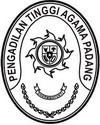 Jl. By Pass Km 24 Anak Air, Batipuh Panjang, Koto TangahTelp.(0751) 7054806 fax (0751) 40537Website: www.pta-padang.go.id Email: admin@pta-padang.go.idPADANG 25171